Onderstaande -vertaalde- liturgie volgt de liturgische orde, zoals die gebruikelijk is in de Franstalige kerken. Met dank aan ds. Laurence Flachon ( Museumkerk, Brussel), ds. Yolande Bolsenbroek ( Rixensart) en ds. Bernard -Zoltán Schümmer ( elementen voor de preek) (Fontaine-l’Evèque). Scheppingszondag 2022"Kies het leven”  WelkomLied: 24: De aarde en haar volheid.. (Alternatief: Lied 978:1,3,4: Aan U behoort ,o  Heer der heren of 632: Dit is de dag die de Heer heeft gemaakt…) AanroepingHet is in de naam van de God wiens tekenen we kunnen bewonderen de tekenen in de schoonheid van de schepping,luisteren naar het woord door Hem, die het tot ons bracht, en voelen Zijn aanwezigheid in de adem van de Geest... Wat ben ik blij u vandaag in deze dienst te mogen verwelkomen.Gelovige van alle tijden of misschien van gisteren;Gelovige, die op de tenen looptOf, die buiten blijft,Soms voor een lange tijd...Laat niemand zich zorgen maken:Het huis van Christus is ruim!Dit zijn woorden van de dichter Henri Capieu die ons naar de aanroeping leiden:Heer onze God,U bent de bron en het beginU bent de dageraad, telkens weer opnieuwDe eerste en laatste ( letter)En U bent de was en de zegelU bent het geschenk en de vraagU bent de vreugde en de kwellingU bent de gever en de aanbiederDe oorsprong en de voltooiingU bent de hemel boven onze rampenEn de aarde waar we elkaar liefhebbenHet universum bevat alle sterrenEn Uw naam bevat alle namenLofzang met de woorden van Psalm 104 (uittreksels)1Loof de Heer, o mijn ziel!Mijn God, U bent zo geweldig!Gehuld in pracht en glans,bekleed met licht als met een mantel,U ontvouwt de hemelen als een gordijn.3Hij richt zijn woningen op boven de wateren;maakt hij zijn wagen van de wolken;Hij loopt op de vleugels van de wind.(...)5Hij heeft de aarde op haar fundamenten gelegd,zal het voor altijd blijven staan.(...)10Hij laat het water van de bronnen in de ravijnen stromen:het gaat tussen de bergen door;11 Het geeft water aan al het gedierte des velds,de wilde ezels lessen hun dorst.12Nabij haar schuilen de vogels van de luchtdie zingen in het gebladerte.13Vanuit Zijn woningen besproeit Hij de bergen,de aarde is tevreden met de vrucht van je werk:14Jij laat het gras groeien voor het vee,de planten die de mens kweekt,uit de aarde haalt hij zijn brood.15Wijn maakt de harten der mensen blijwaardoor gezichten helderder schijnen dan olie.Brood troost het menselijk hart.16De bomen van de HEER zijn tevreden,en de ceders van Libanon die hij heeft geplant.17Daar nestelen de vogels,de ooievaar heeft haar huis in de jeneverbes bomen.18 De hoge bergen zijn voor de steenbokken,De rotsen zijn het toevluchtsoord van de jonkvrouwen.19Hij maakte de maan om de feesten te doen plaatsvinden,en de zon om het uur van haar ondergang te kennen.20Hij legt de duisternis neer, en het is de nachtwanneer alle beesten van het woud zich roeren.(...)24Hoevele zijn Uw werken, o HEERE!U hebt ze allemaal met wijsheid tot stand gebracht,de aarde is vol van Uw schepselen.(...)33Al mijn dagen zal ik voor de HEERE zingen,al de dagen van mijn leven zal ik spelen voor mijn God.34Moge mijn gedicht Hem welgevallig zijn!En moge de HEER mij blij maken.(...)Kyriegebed De Wereldraad van Kerken (WCC) heeft in 2019 een oproep aan christenen gepubliceerd voor een diepgaande ecologische bekering . De tekst begint met deze schuldbelijdenis."Hoewel de mens in verschillende mate heeft bijgedragen tot de diepere oorzaken van deze crisis, komen wij allen als gelovige christenen samen om onze medeplichtigheid en slavernij aan de zonde te belijden:	Wij zijn arrogant geweest door aan te nemen dat de hele planeet om ons mensen en onze behoeften draait (hoogmoed).	Wij hebben onszelf opgesloten in een bedrieglijk verlangen naar onbeperkte materiële groei, gedreven door een wijdverbreide cultuur van consumisme (hebzucht).Wij hebben Gods gaven uitgebuit, geweld gebruikt tegen goddelijke schepselen en de menselijke waardigheid geschonden (geweld).Wij hebben ons vervreemd van voorouderlijk land en inheemse wijsheid, van dieren, onze medeschepselen, en van de Aarde, ons door God gegeven thuis (ontneming van het goede).Wij hebben ons laten meeslepen door dwaasheid, onrechtvaardigheid, ontkenning, hebzucht (ondeugd).Wij zijn traag geweest bij het nemen van onze verantwoordelijkheid in de strijd tegen de meest bepalende crisis van onze tijd (luiheid).Verklaring en aanvaarding van vergevingOnze God is de God van de bevrijding van de slaven en van de doortocht door de woestijn.Hij is de God van de ballingschap en van de terugkeer uit de ballingschap.Hij is de God van Jezus tijdens zijn zwerftochten Op de wegen van Galilea, op zijn beklimming naar JeruzalemEn op weg naar het kruis.Hij is de God van de apostelen en de eerste christenen,op de weg van hun missie.Hij is de God van kronkels en bochten, van kronkelige wegen.Onze God, deze God, heeft zijn vergeving aangeboden,Aan alle mannen en vrouwen, op alle wegen.Hij vergeeft jou/ons ook, vandaag, Hij wil zich steeds sterker verbinden met jou/ons.Moge zijn vergeving u/ons de kracht geven om weer op weg te gaanZonder verlamd te worden door schuldgevoelens.  Laten we doorgaan! (Naar een gebed van N. Baud)Gebed van verlichting Bijbellezing: Deut. 30, 10-14 Lied:  Morning has broken / gezongen in het Engels ( melodie Lied 216) ( Dit lied is het VPKB- klimaatlied 2022 dat ook meerdere keren op de Klimaatsynode -19 maart jl) werd gezongen)Morning has broken like the first morningBlackbird has spoken like the first birdPraise for the singing, praise for the morningPraise for them springing fresh from the worldSweet the rains new fall, sunlit from HeavenLike the first dewfall on the first grassPraise for the sweetness of the wet gardenulSprung in completeness where His feet passMine is the sunlight, mine is the morningBorn of the one light, EdJaen saw playPraise with elation, praise every morningGod's recreation of the new dayMorning has broken like the first morningBlackbird has spoken like the first birdPraise for the singing, praise for the morningPraise for them springing fresh from the world(Alternatief: Lied 218  "Dank U voor deze morgen van het leven"Elementen voor de preek uit het boek Deuteronomium,Hoofdstuk 30: 15-20  "Kies het leven" (BZ Schümmer)Martin Luther King sprak graag over Christelijke thermometers. Zo omschreef hij de christenen die de temperatuur van de samenleving opnemen en gewoon de feiten vermelden. Daartegenover staan christenen die de temperatuur van de omgeving opnemen met als enig doel deze te wijzigen in de gewenste temperatuur.Onze buitengewone synodale vergadering over het klimaat heeft duidelijk gemaakt dat de tijd is gekomen om als Kerk wakker te worden en als thermostaat te fungeren. Wij staan op een keerpunt, net als het volk Israël wanneer het het beloofde land binnengaat en moet kiezen hoe het zal leven.                                                                                                                                                                                  Bijbellezing: Deut 30:15-20 NBV 21).15ZBesef goed, vandaag stel Ik voor de keuze tussen voorspoed en tegenspoed, tussen leven en dood. Wanneer u zich houdt aan de geboden van de Heer, uw God, zoals ik ze u vandaag heb gegeven, door Hem lief te hebben, door de weg te volgen, die Hij wijst, en zijn geboden en wetten en regels in acht te nemen, dan zult u in leven blijven en in aantal toenemen, en dan zal de Hee , uw God, u zegenen in het land, dat u in bezit zult nemen  17 Maar als u Hem de rug toekeert en weigert te luisteren, als u zich laat verleiden neer te knielen voor andere goden en die te vereren 18 dan zeg ik u op voorhand dat u te gronde zult gaan. Dan zal u aan de overkant van de Jordaan, in het land dat u in bezit zult nemen, geen lang leven beschoren zijn. 19 Ik roep vandaag hemel en aarde als getuigen op: u staat voor de keuze tussen leven en dood, tussen zegen en vloek. Kies voor het leven, voor uw eigen toekomst en die van uw nakomelingen. Door de Heer, uw God lief te hebben, Hem te gehoorzamen en Hem toegedaan te blijven. Dan zult u lang blijven wonen in het land dat Hij uw voorouders Abraham, Isaak en Jacob onder ede heeft beloofd.Zo spreekt de Heer tot zijn volk, door Mozes, en nodigt hen uit om een rijk, vol en vruchtbaar leven te leiden. Hij vertelt ons hoe belangrijk het is om een standpunt in te nemen en ons te engageren. En in feite wordt ieder mens voor twee wegen geplaatst:- een die tot de dood leidt- en de andere die leidt naar het leven.Ook al leidt de eerste niet (altijd) tot de fysieke dood, deze leidt vaak naar een leven, dat opgaat in basale/eenvoudige horizontaliteit. De weg die naar het leven leidt, voegt daarentegen een verticale dimensie toe die een vol, kleurrijk en vruchtbaar levensperspectief opent.In  vers 20 geeft Mozes de sleutel om dit lichtende pad te betreden: Heb de Heer, uw God, lief! Luister naar zijn stem! Blijf trouw aan hem, zegt hij. Hier worden drie benaderingen voorgesteld:- heb God lief - gehoorzaam Hem- verbind je met HemDrie bewegingen die niet eigen zijn aan de menselijke natuur; het is telkens, zoals uit de tekst blijkt, een kwestie van keuze, van willen kiezen. Het is een kwestie van een stap zetten, van een standpunt innemen, van een beslissing nemen.1. Om God lief te hebben, moeten we ervoor kiezen Hem lief te hebben. Het lijkt misschien gemakkelijk, het lijkt misschien vanzelfsprekend: "ja, wij houden van God". Maar laten we niet vergeten dat God liefhebben betekent dat we Hem bovenaan onze prioriteitenlijst plaatsen, hoger dan onszelf. God de eerste plaats in ons leven geven is niet zomaar een beslissing die we voor eens en voor altijd nemen. Het is een dagelijks besluit om ervoor te zorgen dat niets en niemand Gods plaats inneemt in ons leven en om zo nodig onze hiërarchie van waarden te durven heroverwegen... Kiezen om God lief te hebben is ook kiezen om lief te hebben en te beschermen wat hij ons gegeven heeft aan schoonheid, evenwicht en harmonie in de schepping... zelfs als dat ons wat kost.Spreken van "Scheppingszondag" is al iets sterks zeggen; de term is geladen. Wij zeggen niet "de planeet", "het milieu", "de levenden", "het milieu", maar "de schepping", in verwijzing naar Hem die aan de oorsprong van alles staat. Een van de tragedies van onze tijd lijkt mij het toegenomen belang dat wordt gehecht aan het nu, aan het huidige moment (een onmiddellijkheid  (een korte termijn) die wordt aangemoedigd, zelfs teweeggebracht, door de wijze van "communicatie" van de zogenaamde "sociale" netwerken), zonder rekening te houden met het verleden of de toekomst... Als christenen weten wij waar wij vandaan komen en denken wij aan de toekomst en ondernemen wij actie, die niet louter een kwestie is van het bevredigen van een huidige behoefte.2. Om God te gehoorzamen, moeten we ervoor kiezen Hem te gehoorzamen. Ook hier staan we elke dag op een tweesprong. Geconfronteerd met een besluit dat moet worden genomen, een woord dat moet worden gesproken of een actie die moet worden ondernomen- kunnen we gehoorzamen aan onze gevoelens, aan wat we denken dat goed en juist is, aan wat we op korte termijn verstandig vinden,- ...of we kunnen ons wenden tot de liefdeswet van onze Vader en die gehoorzamen, eenvoudig en trouw.Hoewel het soms moeilijk is om deze keuze te maken, merken wij, telkens wanneer wij God gehoorzamen, dat onze vreugde en innerlijke vrede toenemen.We zijn geroepen om terug te keren naar meer nederigheid. Het woord "nederigheid" komt van dezelfde wortel als "humus", de grond. Als we ons dit herinneren, komen we weer op onze benen te staan, terug op onze plaats: wij zijn niet de eigenaars van de aarde, wij zijn slechts haar nederige bewoners en rentmeesters. Wij zijn slechts de dankbare begunstigden. God is de eigenaar en eens zullen wij rekenschap moeten afleggen over de wijze waarop wij de gaven die wij van de hemelse Vader hebben ontvangen, hebben beheerd.De aarde is geen planeet die aan de mens is gegeven om mee te doen wat hij wil. In het bijbelse perspectief is het duidelijk het huis van God (οικος) waarin mensen welkom zijn, maar niet het eigendom.Dit begrip van Gods huis nodigt ons uit om te werken als goede rentmeesters, goede beheerders van het land. De term οικος heeft het voorvoegsel éco of œco gekregen. De etymologie laat ons kennismaken met drie fundamentele aspecten, die voortvloeien uit het zien van de aarde als Gods huis:- Economie komt overeen met het streven naar een goed rentmeesterschap van dit Aarde-Huis van God, en dus een goed beheer en een eerlijke verdeling van de beperkte hulpbronnen die het biedt.- Ecologie is de wens om de natuurlijke rijkdommen en de verscheidenheid aan soorten in stand te houden en zo de schoonheid van deze gemeenschappelijke habitat te respecteren.- Oecumene is het vreedzaam en constructief samenleven van de kinderen van de Vader in het gemeenschappelijke huis van de Aarde.Zodra economie, ecologie en oecumene in dienst worden gesteld van de schepping als Gods huis, kan de relatie met mensen in andere delen van de wereld een menselijk gezicht krijgen. Door dat te doen, kiezen we er echt voor om God te gehoorzamen.3. Om God te gehoorzamen, moeten we ervoor kiezen om met Hem verbonden te zijn. Wat betekent dit? Het betekent dat we ons zwaartepunt verleggen: het centrum van mijn leven ben ik niet, het is God. Het is in God dat ik al mijn vertrouwen stel. Alles wat ik ben en alles wat ik heb komt van hem. De keuze om aan God gehecht te zijn, houdt een besluit in, maar vereist ook standvastigheid. Om trouw aan God te blijven, is het noodzakelijk elke dag bereid te zijn om een radicale verandering door te voeren, de tijd te nemen om met Hem in gesprek te gaan, onze zienswijze bij te stellen en eraan te herinneren dat wij naar zijn beeld geschapen zijn.Veel kwalen komen voort uit het vergeten dat mensen geschapen zijn naar het beeld van God. Het is absoluut noodzakelijk dat wij de waardigheid herontdekken die in ieder mens schuilt. En wat de dieren en de natuur betreft, laten wij durven verkondigen dat zij ons niet toebehoren, maar dat God ze aan ons heeft toevertrouwd om ze zo goed mogelijk te beheren. Christelijke thermometer zijn is vandaag de dag in durven gaan tegen de co modificatie, ‘vermarkting’, van levende wezens in welke vorm dan ook (menselijk, dierlijk, plantaardig).Lied 981: Zolang er mensen zijn op aarde. (Alternatief: 967 Zonne der gerechtigheid…vers 1,4,5,6,7VoorbedenHeer onze God,U nodigt ons uit, dag na dag, om voor het leven te kiezen.Het leven kiezen is te kiezen om licht te vinden, zelfs waar er veel duisternis is, is om hoop te bewaren en te handhaven, zelfs wanneer de situaties waarin wij leven ons tot ontmoediging en onbeweeglijkheid zouden kunnen brengen.Inspireer ons dag na dag om welkom en bescherming te bieden aan hen die het nodig hebben.Mogen deze zorg voor anderen zich uitstrekken tot de hele schepping: wij weten hoezeer onze levenswijze deze aarde kan verzwakken.Geef ons in onze samenleving en in onze Kerk de moed en de kracht om onrechtvaardigheid en uitsluiting te bestrijden.Wij willen U in het bijzonder bidden voor de slachtoffers van de overstromingen in België afgelopen zomer en voor degenen die hun middelen van bestaan en hun land hebben verloren als gevolg van de klimaatverandering.In onze wereld weerklinken de geluiden van geweld, terwijl zij diep naar vrede verlangt.Leer ons te luisteren, niet alleen te horen,Om te zien en niet alleen voorbij te laten gaan,Om lief te hebben en niet alleen om te consumeren.Laat onze verwondering blijven,Voor wat U mogelijk maaktals onze handen en harten zich openen om Uw wil te doen.Al onze gebeden komen samen in de woorden van degene die U ons naliet: Onze VaderLied: Wees goed voor deze aarde (tekst: Hans Bouma, melodie lied 1010)Wees goed voor deze aarde, het dier, de boom, de plant.Want alles heeft zijn waarde, is schepping van Gods hand.Wees goed voor al het leven, het heeft een eigen recht, De Heer gaf het zijn zegen, Hij is er aan gehecht.Wees goed voor deze aarde, zij is Gods eigendom,God houdt zo van de dieren, de meren en de zon.Wees goed voor al het leven, Gods hart klopt er in mee.Hij heeft zijn Geest gegeven, aan berg en dal en zee.Wees goed voor deze aarde, vertrap en plunder niet.Bewerk haar en bewaar haar zoals de Heer gebiedt. Wees goed voor al het leven, bezorg de Heer geen smart,Wie doodt, hij werkt God tegen, hij trapt Hem op het hart.(Alternatief: Lied 608: De Steppe zal bloeien, of: 981: Zolang er mensen zijn op aarde)ZegenIn Ruins of Heaven van Christian Bobin staat deze zin die ons begeleidt naar het einde van deze dienst:"De kunst van het leven bestaat er in het levensgevoel te bewaren van verbazing en verwondering, dat alleen de ziel in staat stelt te zien."Moge de Heilige Adem je in verwondering houdenMoge de Zoon uw blik leiden naar bewondering en dankbaarheidMoge het goede van God u openen voor de wereld, voor de mensheid, voor het bestaanMogen de Vader, de Zoon en de Geest, (in het spel en de vrijheid van hun relaties) u zegenen met vreugde! Amen.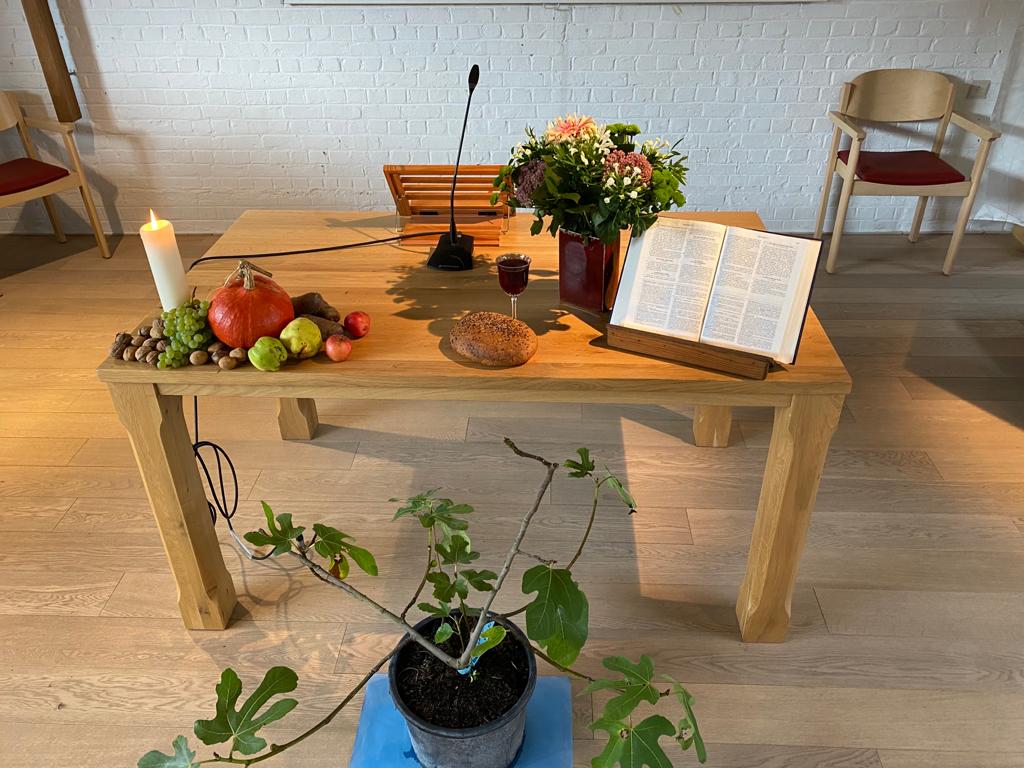  Een goede dienst gewenst aan iedereen!